INFORMACE SPRÁVCE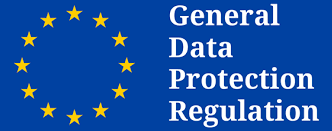 PRO KLIENTY A SMLUVNÍ PARTNERYO ZPRACOVÁNÍ OSOBNÍCH ÚDAJŮdle čl. 13 Nařízení Evropského parlamentu a Rady (EU) 2016/679 ze dne 27. dubna 2016, obecné nařízení o ochraně osobních údajů (GDPR)INFORMACE SPRÁVCEPRO KLIENTY A SMLUVNÍ PARTNERYO ZPRACOVÁNÍ OSOBNÍCH ÚDAJŮdle čl. 13 Nařízení Evropského parlamentu a Rady (EU) 2016/679 ze dne 27. dubna 2016, obecné nařízení o ochraně osobních údajů (GDPR)INFORMACE SPRÁVCEPRO KLIENTY A SMLUVNÍ PARTNERYO ZPRACOVÁNÍ OSOBNÍCH ÚDAJŮdle čl. 13 Nařízení Evropského parlamentu a Rady (EU) 2016/679 ze dne 27. dubna 2016, obecné nařízení o ochraně osobních údajů (GDPR)(dle čl. 13 odst. 1 GDPR)(dle čl. 13 odst. 1 GDPR)(dle čl. 13 odst. 1 GDPR)Správce osobních údajů:GASCONTROL PLAST, a.s.se sídlem Dělnická 883/46, Prostřední Suchá, 735 64 HavířovIČ: 258 35 769spisová značka: B 2190 vedená u Krajského soudu v Ostravěe-mail: kontakt@gascontrolplast.cz nebo www.gascontrolplast.czGASCONTROL PLAST, a.s.se sídlem Dělnická 883/46, Prostřední Suchá, 735 64 HavířovIČ: 258 35 769spisová značka: B 2190 vedená u Krajského soudu v Ostravěe-mail: kontakt@gascontrolplast.cz nebo www.gascontrolplast.czPověřenec pro ochranu osobních údajů:Není jmenován.Není jmenován.Účely zpracování:Právní důvod zpracování:plnění smluv mezi subjektem a Správcem;uplatnění právních nároků;plnění zákonných povinností (např. archivace);případné oslovování zákazníka / klienta v rámci marketingu;účely obsažené v rámci souhlasu se zpracováním osobních údajů.plnění smlouvy nebo provedení opatření přijatých před uzavřením smlouvy;plnění právní povinnosti;oprávněné zájmy Správce či třetí strany; není-li dán jiný titul, pak souhlas se zpracováním osobních údajů.plnění smluv mezi subjektem a Správcem;uplatnění právních nároků;plnění zákonných povinností (např. archivace);případné oslovování zákazníka / klienta v rámci marketingu;účely obsažené v rámci souhlasu se zpracováním osobních údajů.plnění smlouvy nebo provedení opatření přijatých před uzavřením smlouvy;plnění právní povinnosti;oprávněné zájmy Správce či třetí strany; není-li dán jiný titul, pak souhlas se zpracováním osobních údajů.Oprávněné zájmy Správce:Zpracování osobních údajů zákazníka / smluvního partnera prováděné (i) pro účely přímého marketingu (nabídka navazujících a/nebo dalších služeb a/nebo zboží Správcem), (ii) pro uplatňování právních nároků. Zpracování osobních údajů zákazníka / smluvního partnera prováděné (i) pro účely přímého marketingu (nabídka navazujících a/nebo dalších služeb a/nebo zboží Správcem), (ii) pro uplatňování právních nároků. Kategorie příjemců osobních údajů:externí účetní společnost, daňový poradce;advokátní kancelář;externí IT specialistapojišťovna;orgány veřejné moci.Úmysl předat osobní údaje do třetí země nebo mezinárodní organizaci:Správce nemá v úmyslu.Správce nemá v úmyslu.(dle čl. 13 odst. 2 GDPR)(dle čl. 13 odst. 2 GDPR)(dle čl. 13 odst. 2 GDPR)Doba uložení osobních údajů:V souladu se lhůtami uvedenými v příslušných smlouvách, vnitřních předpisech Správce nebo v příslušných právních předpisech, kdy jde o dobu nezbytně nutnou k zajištění práv a povinností plynoucích jak ze závazkového vztahu, tak i z příslušných právních předpisů.V souladu se lhůtami uvedenými v příslušných smlouvách, vnitřních předpisech Správce nebo v příslušných právních předpisech, kdy jde o dobu nezbytně nutnou k zajištění práv a povinností plynoucích jak ze závazkového vztahu, tak i z příslušných právních předpisů.Práva subjektů údajů ve vztahu k osobním údajům - vůči Správci:požadovat přístup;požadovat opravu nepřesných údajů;požadovat výmaz;požadovat omezení zpracování;vznést námitku proti zpracování;požadovat přenositelnost údajů.Právo odvolat souhlas:Zpracování není založeno na souhlasu se zpracováním.Zpracování není založeno na souhlasu se zpracováním.Právo podat stížnost u dozorového úřadu:Subjekt údajů má právo podat stížnost u dozorového úřadu, jímž je Úřad pro ochranu osobních údajů (www.uoou.cz). Subjekt údajů má právo podat stížnost u dozorového úřadu, jímž je Úřad pro ochranu osobních údajů (www.uoou.cz). Zákonný/smluvní požadavek na poskytnutí údajů a důsledky neposkytnutíPoskytnutí osobních údajů je založeno jak na smluvním, tak na zákonném požadavku. Neposkytnutím osobních údajů může dojít zejména k porušení právních předpisů a/nebo k nemožnosti uzavřít smlouvu.Poskytnutí osobních údajů je založeno jak na smluvním, tak na zákonném požadavku. Neposkytnutím osobních údajů může dojít zejména k porušení právních předpisů a/nebo k nemožnosti uzavřít smlouvu.Automatizované rozhodování/profilováníNení prováděno.Není prováděno.Tato informace je aktualizována a odpovídá skutečnému stavu ke dni 25.05.2018.Tato informace je aktualizována a odpovídá skutečnému stavu ke dni 25.05.2018.Tato informace je aktualizována a odpovídá skutečnému stavu ke dni 25.05.2018.